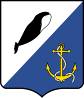 УПРАВЛЕНИЕ СОЦИАЛЬНОЙ ПОЛИТИКИАДМИНИСТРАЦИИ ПРОВИДЕНСКОГО ГОРОДСКОГО ОКРУГАЧУКОТСКОГО АВТОНОМНОГО ОКРУГАП Р И К А ЗВ целях организации и проведения мероприятий независимой оценки качества образования в рамках построения регионального механизма управления качеством образования на территории Чукотского автономного округа в 2021 году, отслеживания механизма преемственности различных уровней образования, создания системы внешнего оценивания качества деятельности педагогических работников образовательных организаций, на основании приказа Департамента образования и науки Чукотского АО № 01-21/059 от 19.02.2021 г. и приказа Департамента образования и науки Чукотского АО № 01-21/95 от 26.02.2021 г.,ПРИКАЗЫВАЮ:	1.       Провести мероприятия независимой оценки качества образования и Всероссийские проверочные работы на территории Провиденского городского округа в 2021 году (далее – процедуры независимой оценки качества образования и ВПР) в следующих классах по предметам:Установить сроки и время начала проведения процедур независимой оценки качества образования и ВПР по предметам, перечисленным в пункте 1 настоящего приказа, согласно приложению 1 к настоящему приказу.Провести региональные процедуры независимой оценки качества образования обучающихся 10-х классов по математике и русскому языку в установленные сроки, согласно приложению 1 к настоящему приказу.Провести региональные процедуры независимой оценки качества образования обучающихся 8-х классов по математике и русскому языку в установленные сроки, согласно приложению 1 к настоящему приказу.Утвердить перечень образовательных организаций Провиденского городского округа, участвующих в процедурах независимой оценки качества образования и Всероссийских проверочных работах в 2021 году, согласно приложению 2 к настоящему приказу.Отделу образования Управления социальной политики администрации Провиденского городского округа (Зингер С.Г.) принять исчерпывающие меры по обеспечению в 2021 году на территории Провиденского городского округа:         6.1.  необходимых условий для проведения процедур независимой оценки качества образования и ВПР;          6.2.  пунктов проведения процедур независимой оценки качества образования соответствующими материалами и иной документацией, необходимой для проведения процедур независимой оценки качества образования (списки экспертов для проверки заданий и кандидатура технического специалиста, утверждённых приказом);         6.3.  утверждению внутренними локальными актами ответственных лиц за организацию и проведение процедур независимой оценки качества образования и ВПР;        6.4. бесперебойной работы в режиме «online» ответственных сотрудников пунктов проведения процедур независимой оценки качества образования и ВПР с сотрудниками Отдела оценки и контроля качества образования по вопросам подготовки и проведения процедур независимой оценки качества образования и ВПР; информационной безопасности передачи баз данных в Департамент образования и науки Чукотского автономного округа (далее – Департамент);       6.5. приёма, передачи, учёта, хранения и уничтожения материалов и документов процедур независимой оценки качества образования и ВПР;       6.6. своевременного и исчерпывающего информирования всех заинтересованных лиц о результатах процедур независимой оценки качества образования и ВПР.       7. Руководителям общеобразовательных организаций Провиденского городского округа (Носовский В.В., Коршунова С. В., Балацкий А.Н., Щуцкая Я.Ю., Омрынто С.В., Родионова Л.А.) принять меры по:        7.1. ознакомлению всех заинтересованных лиц с нормативными правовыми актами и нормативно-методическими материалами, регламентирующими подготовку и проведение процедур независимой оценки качества образования и ВПР, с организационной, технологической и содержательной составляющими процедур независимой оценки качества образования и ВПР;       7.2.привлечению сотрудников образовательной организации к участию в проведении процедур независимой оценки качества образования и ВПР;       7.3.созданию состава предметной комиссии для проверки работ участников ВПР из числа учителей-предметников, кандидатуры которых утверждены локальными актами Управления социальной политики администрации Провиденского городского округа;      7.4. обеспечению своевременного информирования обучающихся и их родителей (законных представителей) о результатах процедур независимой оценки качества образования и ВПР.     8. Контроль  исполнения настоящего приказа оставляю за собой.Начальник Управления                                                                 В.Н. Альшевская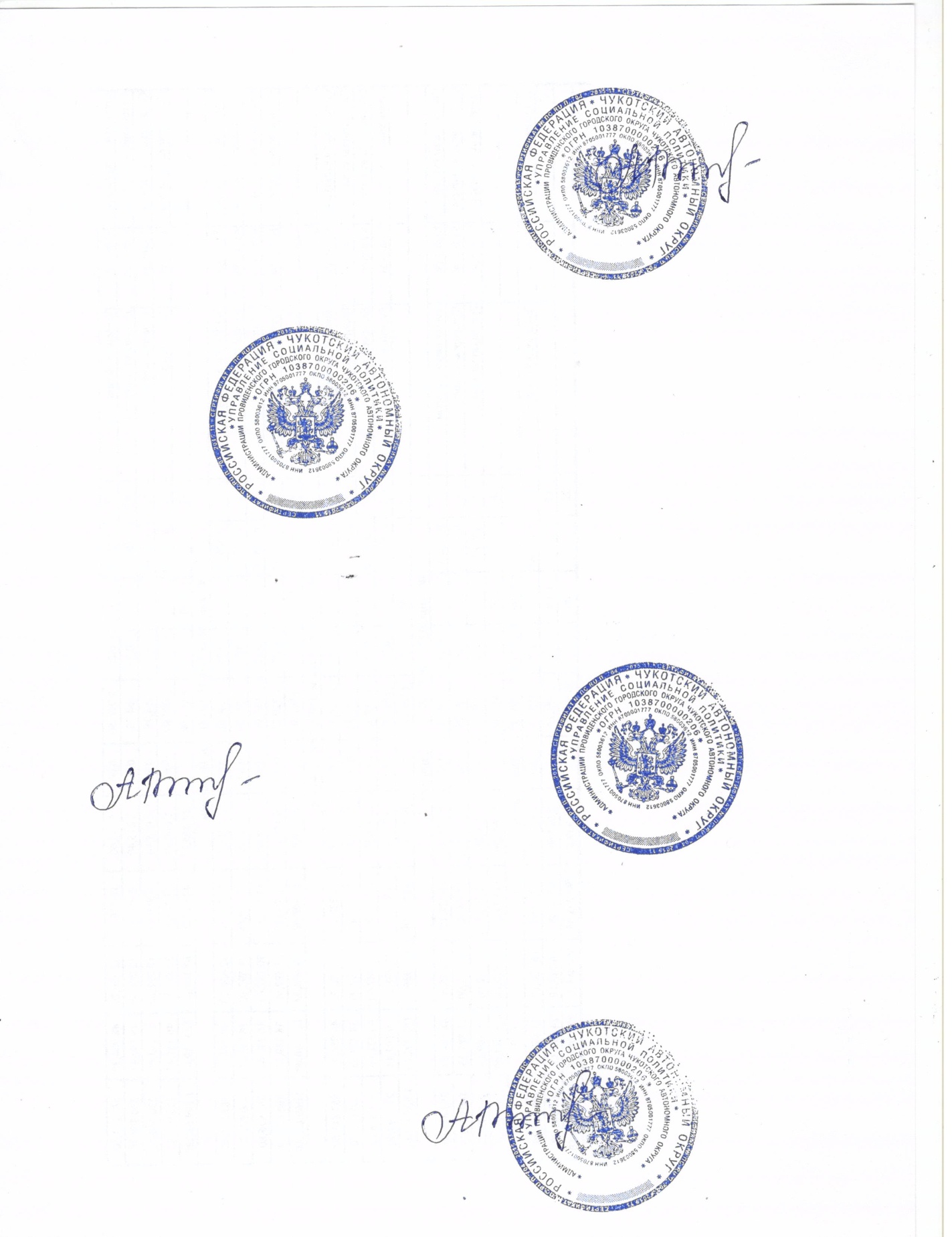 Приложение 1к приказу Управления социальной политики от 02.03.2021 г. № 36Сроки проведения независимой оценки качества образования и Всероссийских проверочных работ в 2021 году	- Региональные мониторинговые исследования (НОКО)	- Всероссийские проверочные работы (ВПР)Продолжительность региональных процедур оценки качества образования:для обучающихся 1-х классов: русский язык, математика, окружающий мир – 45 мин;для обучающихся 8-х классов: русский язык – 150 мин; математика – 120 мин; для обучающихся 10-х классов: русский язык – 180 мин;                                                       математика (базовый уровень) – 180 мин;                                                       математика (профильный уровень) – 120 мин.Начало региональных процедур оценки качества образования и Всероссийских проверочных работ:для обучающихся 1-х и 4-х– 10 часов 20 мин местного времени.для обучающихся 5-х, 6-х, 7-х, 8-х, 10-х и 11-х классов – 10 часов местного времени.для всех обучающихся 4 класса: «Русский язык», «Математика», «Окружающий мир»;для всех обучающихся 5 класса: «Русский язык», «Математика», «История», «Биология»;для всех обучающихся 6 класса: «Русский язык», «Математика»;для обучающихся 6 класса по 2-м учебным предметам по выбору: «История», «Биология», «География», «Обществознание»;для всех обучающихся 7 класса: «Русский язык», «Математика», «История», «Биология», «География», «Обществознание», «Физика», «Английский язык»;для всех обучающихся 8 класса: «Русский язык», «Математика»;для обучающихся 8 класса по 2-м учебным предметам по выбору: «История», «Биология», «География», «Обществознание», «Физика», «Химия»;для всех обучающихся 10 класса по учебному предмету «География»; для обучающихся 11 класса всем учебным предметам, кроме тех предметов, которые были выбраны выпускника для сдачи ЕГЭ: «История», «Биология», «География», «Физика», «Химия», «Английский язык»Перечень образовательных организаций Провиденского городского округа, участвующих в процедурах независимой оценки качества образования и Всероссийских проверочных работах в 2020 годуМуниципальное бюджетное общеобразовательное учреждение «Школа-интернат среднего общего образования поселка Провидения»;Муниципальное бюджетное общеобразовательное учреждение «Школа - интернат основного общего образования села Нунлигран»; Муниципальное бюджетное общеобразовательное учреждение «Основная общеобразовательная школа села Новое Чаплино»;Муниципальное бюджетное общеобразовательное учреждение «Начальная общеобразовательная школа села Янракыннот»; Муниципальное бюджетное общеобразовательное учреждение «Основная общеобразовательная школа села Энмелен»;Муниципальное бюджетное общеобразовательное учреждение «Основная общеобразовательная школа села Сиреники».02 марта 2021 г.№ 36п. ПровиденияОб организации и проведении мероприятий независимой национально - региональной системы оценки качества образования на территории Провиденского городского округа в 2021 году№ п/пклассыпредметы1первыерусский язык, математика, окружающий мир2четвёртыерусский язык, математика, окружающий мир3пятыерусский язык, математика, история, биология4шестыерусский язык, математика, история, биология, география, обществознание5седьмыерусский язык, математика, история, биология, география, физика, обществознание, иностранный язык6восьмыерусский язык, математика, история, биология, география, физика, обществознание, химия7десятыерусский язык, математика, география8одиннадцатыегеография, физика, химия, биология, история, иностранный языкСроки проведения исследований и ВПР (обязательные предметы)Сроки проведения исследований и ВПР (обязательные предметы)Сроки проведения исследований и ВПР (обязательные предметы)Сроки проведения исследований и ВПР (обязательные предметы)Сроки проведения исследований и ВПР (обязательные предметы)Сроки проведения исследований и ВПР (обязательные предметы)Сроки проведения исследований и ВПР (обязательные предметы)Сроки проведения исследований и ВПР (обязательные предметы)Сроки проведения исследований и ВПР (обязательные предметы)Сроки проведения исследований и ВПР (обязательные предметы)Сроки проведения исследований и ВПР (обязательные предметы)Сроки проведения исследований и ВПР (обязательные предметы)1-е классы1-е классы4-е классы5-е классы6-е классы6-е классы7-е классы8-е классы8-е классы10-е классы11-е классыПредметы14.04.2114.04.21(1, 2 часть)17.03.2117.03.2117.03.2117.03.2114.04.2117.03.2114.04.21Русский язык21.04.2121.04.2119.03.2119.03.2119.03.2119.03.2121.04.2119.03.2121.04.21Математика23.04.2123.04.21Окружающий мир11.11.21Готовность к школеСроки проведения ВПР Сроки проведения ВПР Сроки проведения ВПР Сроки проведения ВПР Сроки проведения ВПР Сроки проведения ВПР Сроки проведения ВПР Сроки проведения ВПР Сроки проведения ВПР Сроки проведения ВПР Сроки проведения ВПР Сроки проведения ВПР 1-е классы1-е классы4-е классы5-е классы6-е классы6-е классы7-е классы8-е классы8-е классы10-е классы11-е классыПредметы07.04.2107.04.2107.04.2107.04.2107.04.2110.03.21История09.04.2109.04.2109.04.2109.04.2109.04.2112.03.21Биология19.04.2119.04.2119.04.2119.04.2103.03.2103.03.21География14.04.2114.04.2115.03.21Физика19.04.2117.03.21Химия12.04.2112.04.2112.04.2112.04.2112.04.21Обществознание16.04.2111.03.21Иностранный язык